                                           МБОУ  «БОГОСЛОВСКАЯ  СОШ»                                                    Савенок Татьяна Николаевна,                                                     учитель начальных классовПовышение компетентности педагога – ключ к личностному       саморазвитию и росту профессионального мастерства    Успешная реализация ФГОС зависит от многих факторов, но главные из них – это повышение профессиональной компетентности педагогов, их саморазвитие и  самосовершенствование. По мнению академика А.Г.  Асмолова : «Сегодняшний стандарт – это в первую очередь стандарт, побуждающий учителя к обучению. Не будет мотивирован учитель – ничего не получится.  Начальная школа - это школа порождения   ценностной  картины мира ребёнка. Без этого понимания   картина мира в сознании ребёнка обратится  в мозаику, так и не обретя целостности».          Современная начальная школа имеет свои особенности: -школа понимания, ценностной педагогики и диалога культур;- совместное действие ребёнка со взрослым и «продвинутым» сверстником;-школа позитивной социализации;-школа игровой и проектной дидактики («обучение должно войти в мир ребёнка через ворота детской игры»);-школа жизненных задач («даём в школе задачи с полным набором данных, а в жизни – «пойди туда, не знаю куда; найди то, не знаю что»);-диагностика развития успехов ребёнка («рождается главное новообразование – вера в себя и в свои возможности, а не в свою беспомощность»);-зона ближайшего развития;- школа проектирования УУД («учить учиться»: самостоятельное усвоение знаний, самосовершенствование и саморазвитие, значит – приобретение учащимся социального опыта).       ФГОС задают качественно новое представление о том, каким должны быть содержание начального образования и его образовательный результат. Меняется представление о критериях профессионального мастерства учителя, целях  и методах его работы. С какими проблемами столкнулись  учителя начальных классов, а в дальнейшем и педагоги основной школы? Если коротко, то можно обозначить их так:  -страх перед нововведениями;-недостаточно точное и полное понимание целей, задач и функций УУД;-непонимание специфики формирования УУД  как метапредметного процесса;- опасение, что снизится качество знаний, умений и навыков обучающихся;-некоторые трудности в освоении технологий формирования УУД;- несформированность у педагогов профессиональных компетенций.     Выход из любой ситуации всегда найдётся, главное - не останавливаться на достигнутом. Изменения, происходящие сейчас в школе, интересны, новы и неожиданны. Кажется, осмыслить, понять и принять к действию всё, что предлагается в логике ФГОС, очень сложно. Постепенно, шаг за шагом, опасения и тревоги рассеиваются. Помогает участие в семинарах, творческих лабораториях, проектных группах муниципального и регионального уровней, стажёрские площадки. Работая в проектной группе «Деятельность педагога по формированию УУД в логике ФГОС НОО» понимаешь, если УУД успешно формируются, значит идёт процесс развития личности и достигаются цели образования. Ведь цель проектной группы – развитие профессиональной компетентности учителей начальных классов по вопросу формирования УУД младших школьников.  Круг вопросов, рассматриваемых педагогами, был многоаспектный:Мониторинговый инструментарий сформированности УУД.Диагностика уровня развития УУД младших школьников.Система оценивания УУД.Методические подходы к формированию УУД.Планирование уроков, направленных на формирование УУД.Формирование УУД средствами внеурочной деятельности.Формирование УУД в условиях класса – комплекта (малокомплектная школа).Преемственность формирования УУД при переходе в основную школу.Формирование УУД через проектную деятельность.Все они важны, так как помогают проектировать урок независимо от того, по какому УМК работает учитель. Результативность деятельности складывается из сложного комплекса показателей, описывающих и предметные, и метапредметные, и личностные достижения ребёнка. И, конечно же, изменения распространяются на содержание и способы оценки результата сформированности УУД. Возникает вопрос: можно ли все УУД (регулятивные, предметные, коммуникативные и личностные) отследить и измерить привычными способами контроля  и оценки? Частично – да. Предметные УУД -  через тематические контрольные работы, контрольные срезы, тестовые задания, итоговые комплексные контрольные работы и т.д. А как измерить метапредметные результаты? Или ещё сложнее  - личностные образовательные достижения учащихся?        Для изучения процесса развития УУД нужен свой инструментарий. Наиболее точным измерительным инструментом является мониторинг, так как это  - инструмент, помогающий самому учителю построить учебный процесс на развитие индивидуальных возможностей каждого ученика и создать для них оптимальные условия для достижения качественного результата.            Владея инструментарием формирования УУД,  педагог вырабатывает вместе с учащимся соответствующий алгоритм, который помогает ученику увидеть результат своей деятельности и скорректировать свою работу для получения положительного результата.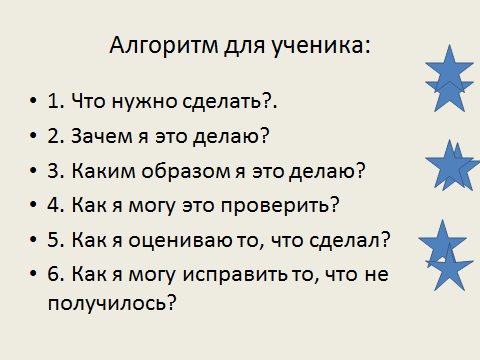                 Невозможно сформировать одни УУД на уроках, а другие во внеурочной деятельности. Они тесно взаимосвязаны – направлены на освоение учениками ООП, имеют единые цели и задачи по формированию различных компетенций обучающихся. Главное условие – осознание , зачем это делается на уроке? 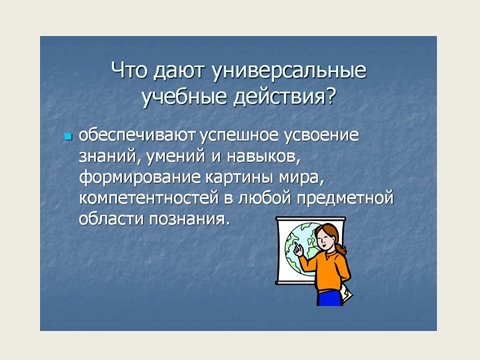               Такой подход даёт возможность увидеть целостную картину реализации новых стандартов, спланировать и скорректировать свою работу каждому педагогу на основе требований ФГОС и накопленного им педагогического опыта и мастерства.            Сегодня можно сказать: образование только тогда и  является фактором успеха, когда оно обеспечивает уникальную мобильность личности, каковой должен являться  учитель, когда в центре его (учителя) профессиональной деятельности стоит развитие личности ребёнка.                    Учитель - это тонкая работа.                    Он – скульптор, он – художник,                    Он – творец.                    Не должен ошибиться ни на                    Йоту,                    Ведь человек – труда его венец.